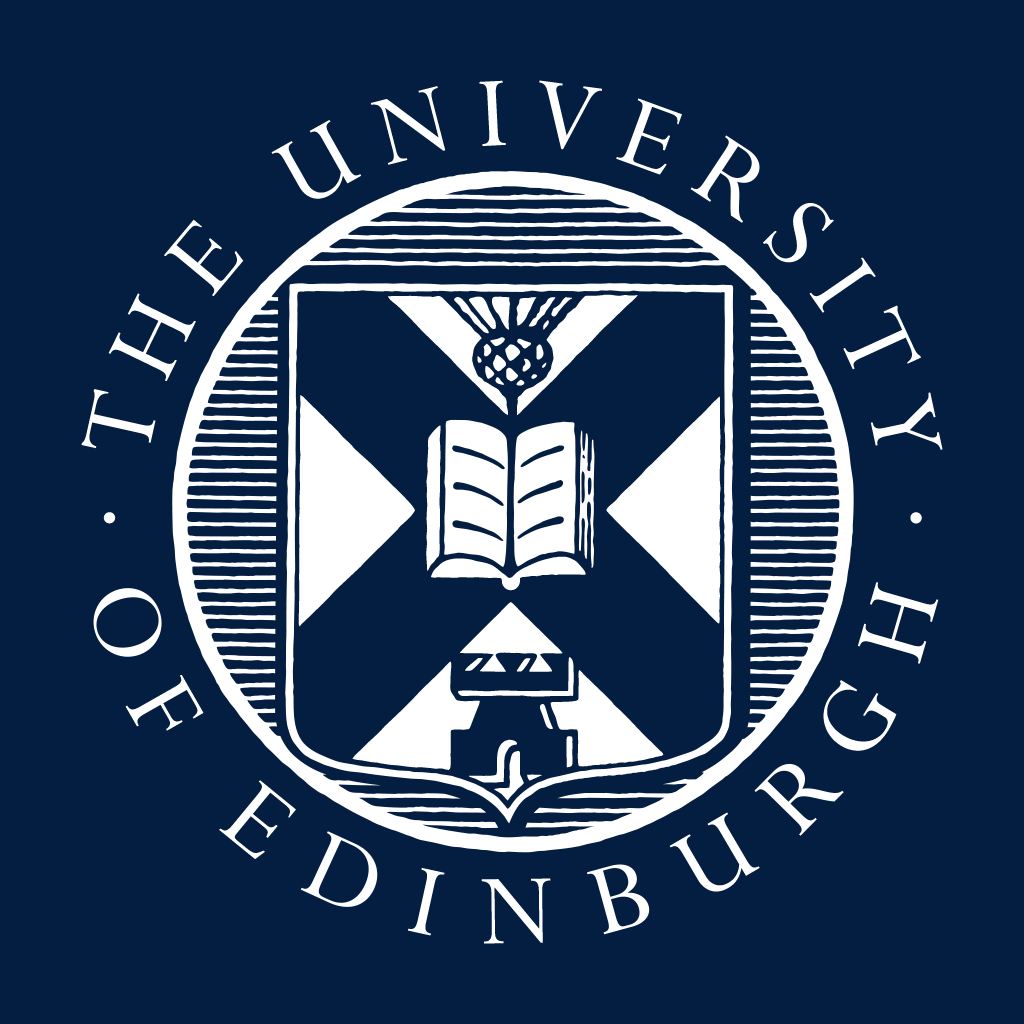 This checklist outlines what you need to do before you transfer to a new role within the University and is only for use by employees who do not have access to People and Money. If you cannot action any of the steps, you should discuss this with your line manager in the first instance.For the majority of employees, once your transfer details have been entered into People and Money you will receive this checklist for completion through the People and Money.This checklist outlines what you need to do before you transfer to a new role within the University and is only for use by employees who do not have access to People and Money. If you cannot action any of the steps, you should discuss this with your line manager in the first instance.For the majority of employees, once your transfer details have been entered into People and Money you will receive this checklist for completion through the People and Money.This checklist outlines what you need to do before you transfer to a new role within the University and is only for use by employees who do not have access to People and Money. If you cannot action any of the steps, you should discuss this with your line manager in the first instance.For the majority of employees, once your transfer details have been entered into People and Money you will receive this checklist for completion through the People and Money.This checklist outlines what you need to do before you transfer to a new role within the University and is only for use by employees who do not have access to People and Money. If you cannot action any of the steps, you should discuss this with your line manager in the first instance.For the majority of employees, once your transfer details have been entered into People and Money you will receive this checklist for completion through the People and Money.Name:Assignment number:School/Department:Last working day:AreaActionCompleteLetter of resignation Send written notice of resignation (email or letter) to your line manager, giving the notice specified in your Conditions of Service.Annual leaveMake sure your annual leave record is up-to-date. Not applicable if you are on a Guaranteed Hours (GH) contract.FinancesIf you are on a GH contract or paid via a timesheet, make sure all hours worked are submitted.Submit any outstanding expenses claims.If you have a student scholarship check with your School/Department whether payments will continueHandoverProvide a handover containing information about:regular or re-occurring meetings, reports or taskskey documents, procedural notes or reference material and where to find themthe status of recent and current projects, reports or tasks and details relating to; actions needed, stakeholders, budget (if applicable), critical issues, challenges or prioritieskey contacts details (internal and external)Health & Safety Handover ArrangementsReturning School/Department propertyReturn the following items to your School/Department on, or by your last working day: equipment (e.g. mobile devices, laptops, tablets, specialist equipment) office keysany other property belonging to the School/Department.Intellectual PropertyTick ‘Complete’ and sign below to confirm that you have returned, or destroyed all copies of information owned by the University, and any key business information as agreed with your line manager.Guidance on secure deletion can be found on the Information Security website.Your deskClean your desk and empty any cabinets or drawers containing your belongings.